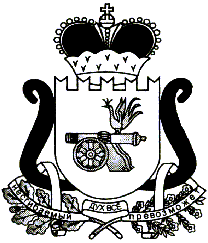 Совет депутатов Коробецкого сельского поселения Ельнинского района Смоленской областиР Е Ш Е Н И Е08.02.2018№ 10с.КоробецВ соответствии с Федеральным законом от 06.10.2003 № 131-ФЗ «Об общих принципах организации местного самоуправления в Российской Федерации»,  Федеральным законом от 25.12.2008 № 273-ФЗ «О противодействии коррупции», Указом Президента Российской Федерации от 08.07.2013 № 613 «Вопросы противодействия коррупции», Уставом Коробецкого сельского поселения Ельнинского района Смоленской области Совет депутатов Коробецкого сельского поселения Ельнинского района Смоленской областиРЕШИЛ:1. Утвердить Порядок размещения сведений о доходах, расходах, об имуществе и обязательствах имущественного характера, представленных лицами, замещающими муниципальные должности в органах местного самоуправления Коробецкого сельского поселения Ельнинского района Смоленской области, а также сведений о доходах, расходах, об имуществе и обязательствах имущественного характера их супруг (супругов) и несовершеннолетних детей на официальном сайте Администрации Коробецкого сельского поселения  Ельнинского района Смоленской области в информационно-телекоммуникационной сети «Интернет» и предоставления этих сведений общероссийским средствам массовой информации для опубликования в связи с их запросом.2. Настоящее решение подлежит официальному опубликованию в печатном издании «Вести Коробецкого поселения» и размещению в информационно-телекоммуникационной сети «Интернет» на официальном сайте Администрации Коробецкого сельского поселения  Ельнинского  района Смоленской области.3. Настоящее решение вступает в силу после официального опубликования в печатном издании «Вести Коробецкого поселения» 4. Признать утратившим силу решение Совета депутатов Коробецкого сельского поселения Ельнинского района Смоленской области от 04.04.2016 № 11 «Об организации деятельности по противодействию коррупции в отношении лиц, замещающих муниципальные должности Администрации Коробецкого сельского поселения Ельнинского района Смоленской областиГлава муниципального образованияКоробецкого сельского поселенияЕльнинского района Смоленской области                         И.В.Буряков                                                                                                                       Утвержден решением  Совета депутатовКоробецкого сельского поселенияЕльнинского района Смоленской областиот 08.02.2018  № 10Порядокразмещения сведений о доходах, расходах, об имуществе и обязательствах имущественного характера, представленных лицами, замещающими муниципальные должности в органах местного самоуправления Коробецкого сельского поселения  Ельнинского района Смоленской области, а также сведений о доходах, расходах, об имуществе и обязательствах имущественного характера их супруг (супругов) и несовершеннолетних детей на официальном сайте Администрации Коробецкого сельского поселения Ельнинского района Смоленской области в информационно-телекоммуникационной сети «Интернет» и предоставления этих сведений общероссийским средствам массовой информации для опубликования в связи с их запросом1. Настоящий Порядок регулирует процедуру размещения сведений о доходах, расходах, об имуществе и обязательствах имущественного характера лиц, замещающих муниципальные должности в  органах местного самоуправления (далее – лица, замещающие муниципальные должности)Коробецкого сельского поселения  Ельнинского района Смоленской области, сведений о доходах, расходах, об имуществе и обязательствах имущественного характера их супруг (супругов) и несовершеннолетних детей на официальном сайте Администрации Коробецкого сельского поселения Ельнинского района Смоленской области в информационно-телекоммуникационной сети «Интернет» и предоставления этих сведений общероссийским средствам массовой информации для опубликования в связи с их запросами, если федеральными законами не установлен иной порядок размещения указанных сведений.2. В соответствии со статьей 2 Федерального закона от 06.10.2003 № 131-ФЗ «Об общих принципах организации местного самоуправления в Российской Федерации» лицами, замещающими муниципальные должности Коробецкого сельского поселения  Ельнинского района Смоленской области являются депутаты Коробецкого сельского поселения Ельнинского района Смоленской области и Глава муниципального образования Коробецкого сельского поселения Ельнинского района Смоленской области3. На официальном сайте размещаются и общероссийским средствам массовой информации представляются для опубликования следующие сведения о доходах, расходах, об имуществе и обязательствах имущественного характера лиц замещающих муниципальные должности, а также сведений о доходах, расходах, об имуществе и обязательствах имущественного характера их супруг (супругов) и несовершеннолетних детей: 1) фамилия, имя, отчество и наименование должности лица замещающего муниципальную должность, сведения о доходах, расходах, об имуществе и обязательствах имущественного характера которого размещаются;2) перечень объектов недвижимого имущества, принадлежащих лицу, замещающему муниципальную должность, его супруге (супругу) и несовершеннолетним детям на праве собственности или находящихся в их пользовании, с указанием вида, площади и страны расположения каждого из них; 3) перечень транспортных средств с указанием вида и марки, принадлежащих на праве собственности лицу, замещающему муниципальную должность, его супруге (супругу) и несовершеннолетним детям; 4) декларированный годовой доход лица, замещающего муниципальную должность, его супруги (супруга) и несовершеннолетних детей; 5) сведения об источниках получения средств, за счет которых совершены сделки по приобретению земельного участка, иного объекта недвижимого имущества, транспортного средства, ценных бумаг, долей участия, паев в уставных (складочных) капиталах организаций, если общая сумма таких сделок превышает общий доход лица, замещающего муниципальную должность, и его супруги (супруга) за три последних года, предшествующих отчетному периоду.4. В размещаемых на официальном сайте и предоставляемых общероссийским  средствам массовой информации для опубликования сведениях о доходах, расходах, об имуществе и обязательствах имущественного характера запрещается указывать:1) иные сведения (кроме указанных в пункте 3 настоящего Порядка) о доходах лица, замещающего муниципальную должность, его супруги (супруга) и несовершеннолетних детей, об имуществе, принадлежащем на праве собственности названным лицам, и об их обязательствах имущественного характера; 2) персональные данные супруги (супруга), детей и иных членов семьи лица, замещающего муниципальную должность; 3) данные, позволяющие определить место жительства, почтовый адрес, телефон и иные индивидуальные средства коммуникации лица, замещающего муниципальную должность, его супруги (супруга), детей и иных членов семьи лица замещающего муниципальную должность;4) данные, позволяющие определить местонахождение объектов недвижимого имущества, принадлежащих лицу, замещающему муниципальную должность, его супруге (супругу), детям, иным членам семьи лица замещающего муниципальную должность на праве собственности или находящихся в их пользовании; 5) информацию, отнесенную к государственной тайне или к сведениям конфиденциального характера.5. Сведения о доходах, расходах, об имуществе и обязательствах имущественного характера, указанные в пункте 3 настоящего Порядка, за весь период замещения лицом, замещающим муниципальную должность, находятся на официальном сайте и ежегодно обновляются в течение 14 рабочих дней со дня истечения срока, установленного для их подачи Губернатору Смоленской области.6. Размещенные на официальном сайте сведений о доходах, расходах, об имуществе и обязательствах имущественного характера, в том числе за предшествующие годы не подлежат удалению. 7. Размещение на официальном сайте и предоставление общероссийским средствам массовой информации для опубликования сведений о доходах, расходах, об имуществе и обязательствах имущественного характера, указанные в пункте 3 настоящего Порядка представленных лицами, замещающими муниципальные должности, обеспечивается специалистом сектора информационной работы Администрации муниципального образования «Ельнинский район» Смоленской области.7.  Администрация муниципального образования «Ельнинский район» Смоленской области: 1) в 3 рабочих дней со дня поступления запроса от общероссийского средства массовой информации сообщает о нем лицу, замещающему муниципальную должность, в отношении которого поступил запрос; 2) в течение 7 рабочих дней  со дня поступления запроса от общероссийского средства массовой информации обеспечивает предоставление ему сведений, указанных в пункте 3 настоящего Порядка, в том случае, если запрашиваемые сведения отсутствуют на официальном сайте.Уполномоченные лица, обеспечивающие размещение сведений о доходах, расходах, об имуществе и обязательствах имущественного характера на официальных сайтах и их представление общероссийским средствам массовой информации для опубликования, несут в соответствии с законодательством Российской Федерации ответственность за несоблюдение настоящего порядка, а также за разглашение сведений, отнесенных к государственной тайне или являющихся конфиденциальными.Органом, ответственным за размещение сведений о доходах, расходах, об имуществе и обязательствах имущественного характера лиц, замещающих муниципальные должности, сведений о доходах, расходах, и обязательствахимущественного характера, их супруг (супругов) и несовершеннолетних детей может быть представительный или исполнительно-распорядительный орган местного самоуправления муниципального образования Смоленской области, либо структурное подразделениеуказанных органов  местного самоуправления.Об утверждении Порядка размещения сведений о доходах, расходах, об имуществе и обязательствах имущественного характера, представленных лицами, замещающими муниципальные должности в Администрации Коробецкого сельского поселения Ельнинского района Смоленской области, а также сведений о доходах, расходах, об имуществе и обязательствах имущественного характера их супруг (супругов) и несовершеннолетних детей на официальном сайте Администрации Коробецкого сельского поселения Ельнинского района Смоленской области в информационно-телекоммуникационной сети «Интернет» и предоставления этих сведений общероссийским средствам массовой информации для опубликования в связи с их запросом